ПРОЕКТПОСТАНОВЛЕНИЕОт ________ 2017 года                                                                                                               № _____пос. КизнерРассмотрев заявление Саарян А.Р. от 25.05.2017г., в целях реализации Федерального закона от 28.12.2009г. №381-ФЗ  «Об основах государственного регулирования торговой деятельности в Российской Федерации», приказа Министерства промышленности и торговли Удмуртской Республики от 21.08.2015г. №65 «Об утверждении Порядка разработки и утверждения схемы размещения нестационарных торговых объектов на территории Удмуртской Республики», руководствуясь Уставом муниципального образования «Кизнерский район», Администрация муниципального образования «Кизнерский район» ПОСТАНОВЛЯЕТ:1. Внести в постановление Администрации МО «Кизнерский район» от 23.12.2015г. №934 «Об утверждении схемы размещения нестационарных торговых объектов на территории муниципального образования «Кизнерский район»» (в редакции изменений, внесенных постановлениями Администрации муниципального образования «Кизнерский район» от 12.08.2016г. №547, от 05.10.2016г. №714, от 14.04.2017г. №308) следующее дополнение:1.1. Приложение 1 дополнить строкой 20 следующего содержания: «».2. Опубликовать настоящее постановление на официальном сайте муниципального образования «Кизнерский район» www.mykizner.ruГлава муниципального образования«Кизнерский район»                                                                                                    А.И. ПлотниковАдминистрация муниципального образования «Кизнерский район»Удмуртской Республики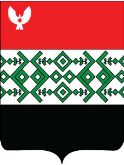 Удмурт Элькунысь «Кизнер ёрос» муниципал кылдытэтлэн администрациезО внесении дополнения в постановлениеАдминистрации МО «Кизнерский район»от 23.12.2015г. №934 «Об утверждении схемы размещения нестационарных торговых объектов на территории муниципального образования «Кизнерский район»»  (в редакции постановлений от 12.08.2016г. №547, от 05.10.2016г. №714, от 14.04.2017г. №308)20Киоскп.Кизнер, ул.Первомайская(перед зданиемпод №53)Продовольственные товары (общественное питание, шаурма)6,4/6,4этаж - 18неразграниченная собственность3 годазаявлениеда